Publicado en Barcelona el 23/08/2019 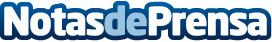 Schneider Electric y Microsoft abren una convocatoria para que startups transformen el sector energéticoLas empresas seleccionadas se beneficiarán de la experiencia técnica y comercial de ambas compañías durante un período de aceleración de 3 meses. La presentación de solicitudes estará abierta del 1 de julio al 31 de agosto del 2019 y las startups seleccionadas se darán a conocer los días 2 y 3 de octubre, en el Innovation Summit de Schneider Electric en BarcelonaDatos de contacto:Prensa Schneider Electric935228600Nota de prensa publicada en: https://www.notasdeprensa.es/schneider-electric-y-microsoft-abren-una Categorias: Nacional Emprendedores Otras Industrias Innovación Tecnológica http://www.notasdeprensa.es